9 день смены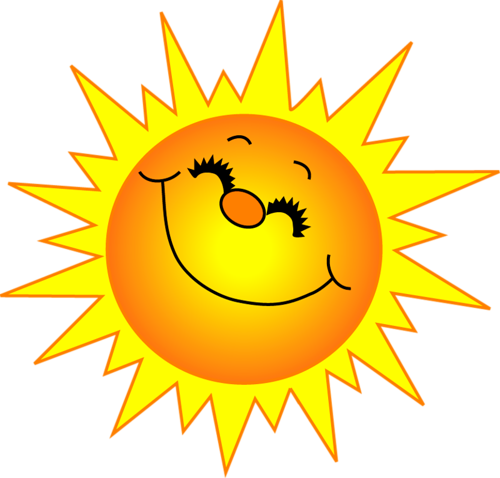 11 июня«День экскурсий»8.30- медицинский осмотр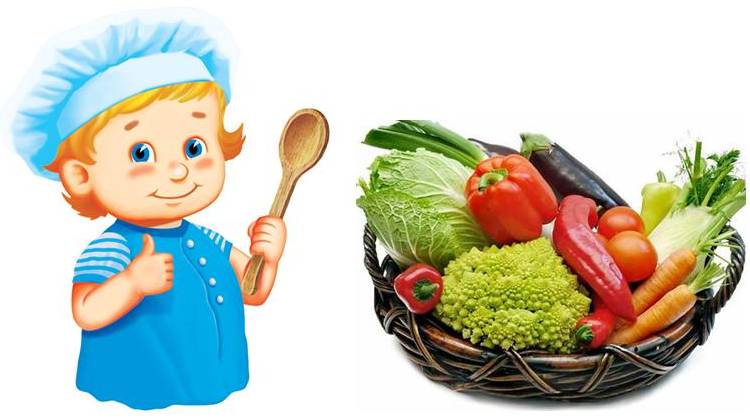 9.00 – зарядка9.15-   завтрак10.30  Кириши МУК игра «Я, ты, он, она» (группа мальчики и девочки 21 участник)10.00-11.00 Прогулка (стадион)11.00-11.40 «Пресс-центр» игровая (группа)13.00 - 14.00 обед  14.30 - 15.30 дневной сон 16.00 - 16.30 полдник 16.30 - 18.00 прогулка, занятия по интересам, уход домой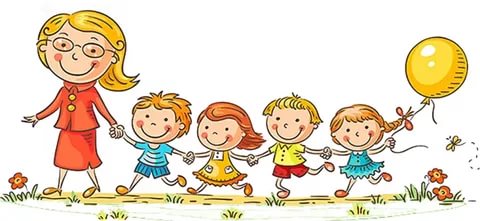 